Jin mei -juniVrijdag 3 mei Hoewel het de eerste zondag van de maand is hoen we jullie allemaal op ons boitke te zien om zowel te shiften voor eigen centjes, als te amuseren! Zondag 12 mei We gaan nog één laatste keer proberen wat geld in te zamelen! Vandaag organiseren de Jogivers hun Croquerie en wij mogen een standje zetten met onze drinkbussen. Daarnaast kunnen we misschien ook nog is de traditionele huis aan huis verkoop doen met dessertjes woehoew! Details bespreken we via facebook xoZondag 19 mei Moest je ons al kotsbeu zijn gaat dit de vergadering van jullie leven worden  Vandaag krijgen jullie een andere leidingsploeg voorgeschoteld want het is Leidingswissel!(durf ze leuker dan ons te vinden en we gaan niet meer op buitenlands kamp)Vergadering van 14u tot 17u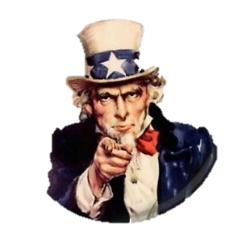 Vrijdag 24 mei Voor sommigen is dit weekend best wel spannend weekend, zondag moeten we namelijk gaan stemmen! Bo en ik vinden dat België hun aanbod aan politiekers eigenlijk nog wel een stukje beter kan, daarom organiseren we vandaag het GROTE VERKIEZINGSSPEL! We spreken af om 19u, chaud of ni of wel?Zondag 2 Juni We zullen nu allemaal wel goed aan het studeren zijn, of niet soms? Daarnaast is het ook nog eens eerste zondag van de maand dus deze week doen we niks  Vrijdag 7 Juni We zijn jullie nog een vergadering te goed van afgelopen boekje dat niet is doorgegaan…. WE DOEN VANDAAG EEN VERDOMDE POOLPARTY JONGE! Even ontspannen in een zwembadje tijdens de examen moet kunnen he?Zondag 16 juni We hebben het gevoel dat jullie dringend nood hebben aan nog wat meer studeertijd dus deze week lassen we weer een kleine pauze in zodat de schoolboeken op de eerste plaats blijven staan. 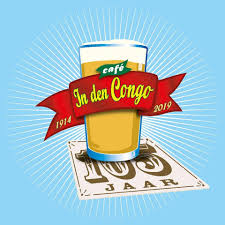 Zaterdag 22 juni De legende van Vossem wordt dit weekend 105 jaar oud en dat kunnen we niet zomaar laten passeren… We vieren vandaag vanaf 20u het grote In Den Congo-spel hihiProclamatiweek Laatste BBQ’tje om het jaar mooi af te sluiten, gezellig toch? De dag zijn we niet zeker, valt vooral te zien of jullie tijd hebben enzo dus dat bespreken we nog! <3333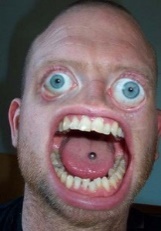 Wieb & Bo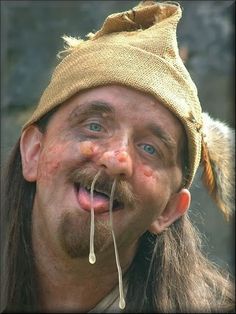 